	КОД ПО ИИСДА: 2031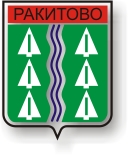  ОБЩИНА РАКИТОВОДО  КМЕТА НА ОБЩИНА РАКИТОВОот ____________________________________________________, ЕГН _______________________/име, презиме, фамилия/Живущ/а/ в гр./с./ ________________________ ул. “______________________________” № _____Роден/а/ на ______________________ в гр./с./ ___________________ тел: ____________________е-mail адрес: _____________________Господин Кмет,Моля, да бъде издадено разрешение за отсичане на дълготрайни декоративни дървета и дървета с историческо значениеПриложение: ________________________________________________________________ЗАДЪЛЖИТЕЛНИ ИЗИСКВАНИЯКопие от документ за собственост.Скица/схема/ на имота /сградата/ от Агенция по кадастър Пазарджик. Строително разрешение със скица на петното за строеж, ако дървото пречи на строежа.З А Я В Л Е Н И ЕИздаване на разрешение за отсичане на дълготрайни декоративни дървета и дървета с историческо значениеЗ А Я В Л Е Н И ЕИздаване на разрешение за отсичане на дълготрайни декоративни дървета и дървета с историческо значениеВх. № ……………………………………Дата: ………………………….…………Вид услуга:         Обикновена: 14 дниТакса: За услугата не се заплаща такса.Такса: За услугата не се заплаща такса.____________________ г.         С УВАЖЕНИЕ: ………………..